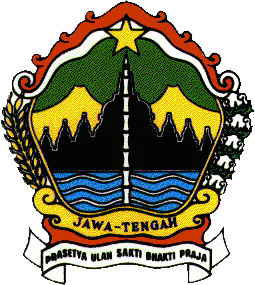 KERANGKA ACUAN KERJA(KAK)KEGIATAN RAPAT KOORDINAASI DAN KONSULTASI DALAM DAN LUAR DAERAH PERANGKAT DAERAHBIRO ADMINISTRASI PEMBANGUNAN DAERAHPROVINSI JAWA TENGAH2019KERANGKA ACUAN KERJA (K A K)PROGRAM	:   Mananjemen administrasi pelayanan umum kepegawaian dan keuangan perangkat daerahKEGIATAN	: KegiatanrapatkoordinaasidankonsultasidalamdanluardaerahperangkatdaerahANGGARAN 2019	:   Rp 650.000.000,-UNIT KERJA	:   Biro Administrasi Pembangunan DaerahLATAR BELAKANGBiro Administrasi Pembangunan Daerah ProovinsiJawa Tengah berdasarkaPasal 119 PeraturanGubernurJawatengahNomor 54 Tahun 2016 tentangOrganisasi Dan Tata KerjaSekretariatDaearahProvinsiJawa  Tengah mempunyaitugas melaksanakan pengoordinasian penyusunan kebijakan Daerah, pengoordinasian pelaksanaan tugas Perangkat Daerah, pemantauan dan evaluasi pelaksanaan kebijakan Daerah, pelayanan administratif dan pembinaan sumber daya ASN di bidang pengendalian administrasi pelaksanaan pembangunan, pengendalian administrasi pelaksanaan pembangunan wilayah, pelaporan dan analisis pelaksanaan pembangunan.Sedangkanfungsinyaadalah :pengoordinasianperumusankebijakan Daerah di bidangadministrasipelaksanaanpembangunan, pengendalianpelaksanaanpembangunanwilayah, pelaporandananalisispembangunan; pengoordinasianpelaksanaantugasPerangkat Daerah di bidangpengendalianadministrasipelaksanaanpembangunan, pengendalianadministrasipelaksanaanpembangunanwilayah, pelaporandananalisispelaksanaanpembangunan;pemantauandanevaluasipelaksanaankebijakan Daerah di bidangpengendalianadministrasipelaksanaanpembangunan, pengendalianadministrasipelaksanaanpembangunanwilayah, pelaporandananalisispelaksanaanpembangunan;pelaksanaanpelayananadministratifdanpembinaansumberdaya ASN di bidangpengendalianadministrasipelaksanaanpembangunan, pengendalianadministrasipelaksanaanpembangunanwilayah, pelaporandananalisispelaksanaanpembangunan; danpelaksanaanfungsi lain yang diberikanolehAsistenEkonomi Dan Pembangunan.MAKSUD DAN UJUAN :MaksuddanTujuankegiatanrapatkoordinasidankonsultasikedalamdanluardaerah biro adaministrasipembangunandaerahadalahuntukmeningkatkankoordinasiantarlembagabaiklembaga yang beradadidalamwilayahProvinsiJawaTengahmaupun yang beradadiluarprovinsijawatengah.TARGET SASARANTarget dansasaran yang ingindicapaidaripekerjaaniniadalahmeningkatnyakoordinasiantar OPD dilingkunganpemmerintahProvinsiJawa Tengah yang berjumlah 48 OrganisasiPerangkat Daerah ProvinsiJawa Tengah maupunPerangkatDaearah di LuarPemerintahProvinsiJawaTengah.SUMBER DANA ATAU ANGGARANAnggaranKegiatanrapatkoordinasidankonsultasikedalamdanluardaerah biro adaministrasipembangunandaerahadalahAnggaranPendapatan Dan Belanja Daerah (APBD) ProvinsiJawa Tengah Tahun2019 sejumlah 650.000.000 (enam ratus lima puluh juta rupiah).JANGKA WAKTU PELAKSANAANJangkawaktupelaksanaankegiatanrapatkoordinasidankonsultasikedalamdanluardaerah Biro adaministrasipembangunandaerahadalah 12 (duabelas ) bulanmulaiJanuari 2019 sampaidenganDesember 2019.KELUARAN ATAU OUTPUTKeluaranatau output darikegiatankegiatanrapatkoordinasidankonsultasikedalamdanluardaerah biro adaministrasipembangunandaerahadalahterlaksananyarapat-rapatkoordinasidankonsultasikedalamdaerahmaupunluardaerah Biro Administrasi Pembangunan DaerahDemikianKerangkaAcuanKerja (KAK) ini dibuat dan dapatdigunakansebagaimanmestinya.KEPALA BIRO ADM. PEMBANGUNAN DAERAHDrs. TAVIP SUPRIYANTO, M.SiPembina UtamaMudaNIP. 19641024 199203 1 009